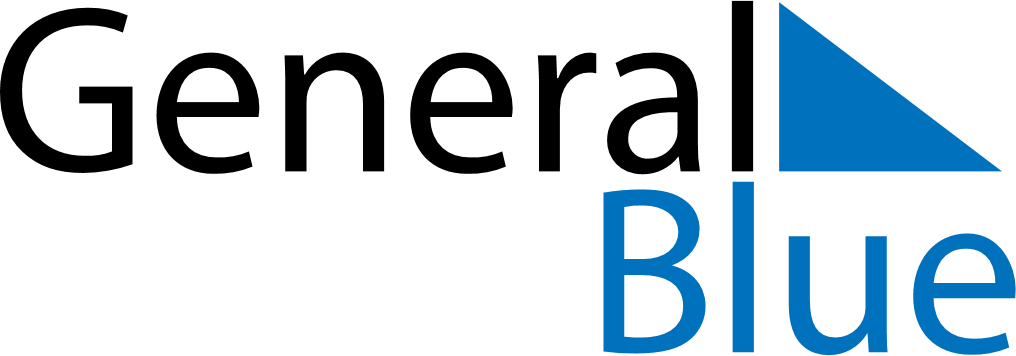 August 2020August 2020August 2020August 2020JamaicaJamaicaJamaicaMondayTuesdayWednesdayThursdayFridaySaturdaySaturdaySunday112Emancipation DayEmancipation Day34567889Independence Day10111213141515161718192021222223242526272829293031